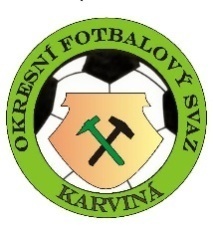                                                    Okresní fotbalový svaz Karviná                                                         Univerzitní náměstí 242                                                        733 01 Karviná - Fryštát                                                        Sportovně-technická komise                                                       Zápis č. 27 - SR 2020-2021Za podmínek dodržující bezpečnostní opatření dle nařízení vlády ČR              Členové: p. Ličík Jaroslav, Bebenek Jiří, Špička Petr, Osvald Jozef              Omluveni:               Hosté:STK OFS bere na vědomí:             - Rozhodnutí vlády ČR, zápisy příslušných komisi OFS Karviná, MSKFS, VV OFS Karviná a FAČR             - Přihláška klubu TJ Lokomotiva Louky v kategorii mužů a ČPM                    - Změnu emailové adresy sekretáře FK Baník Albrechtice p. Gustava Guňky               Nově: gunka@diamo.cz (dopoledne)                          gustav.gunka@seznam.cz (odpoledne po 16:00hod.)             - Přihláška klubu FK Český Těšín v kategorii mladších a starších přípravek, ČPM, ČPD a ČPŽ             - Přihláška klubu MSK Orlová v kategorii mladších a starších přípravek             - Přihláška klubu FK Slavia Orlová v kategorii ČPD             - Kontaktní adresa předsedy SK Olympia Orlová                předseda: Stružík Milan                              T. G. Masaryka 798/8                              736 01 Havířov - Šumbark                               Mob: 704 735 755                                        704 727 145             Změna názvu klubu-TJ Depos Horní Suchá - Sportovní klub Horní Suchá, z.s.Změna termínu a místa utkání:Organizační + různé:          V soutěžích OFSKA v SR 2021/2022 se můžou účastnit soutěží, sdružená družstva mládeže, která             splní dané podmínky dle SŘ FAČR Přílohy č. 2 § 9 odst. 1-5.          Semifinále Okr. poháru st. žáků FK Bospor Bohumín – Sportovní klub Horní Suchá 2:2(0:1) na penalty 3:4          do finále postupuje Sportovní klub Horní Suchá             Předpokládané termíny zasedání komise STK OFS Karviná na 1 pololetí r. 2021             Předpokládané termíny zasedání komise STK OFS Karviná na 2 pololetí r. 2021                 Příští zasedání STK OFS Karviná se uskuteční 17.6.2021 v budově ČUS,                  Universitní náměstí 242 Karviná Fryštát. Pozvánky nebudou zasílány!!!                  v Karviné dne 3.6.2021                                                Ličík Jaroslav                   zapsal: Bebenek Jiří                                           předseda STK OFS KarvináLeden      14.Únor       4.       25.Březen      11.      18.       25.Duben       1.      15.      29.Květen       6.20.Červen       3.      17.Červenec1.8.15.22.29.Srpen5.12.19.26.Září2.9.16.23.30.Říjen7.14.21.28.Listopad4.11.18.Prosinec2.16.